2024年2月吉日鹿児島県介護支援専門員協議会　会員の皆様へ奄美・喜界支部ケアマネあまき　会員の皆様へ奄美大島地区、喜界地区介護支援専門員の皆様へ奄美市福祉関係事業者職員の皆様へ鹿児島県介護支援専門員協議会奄美・喜界支部支部長　中里　浩然研修会①　＆　研修会②　のご案内時下ますますご清祥の段、お慶び申し上げます。平素は格別のご高配を賜り、厚く御礼申し上げます。さて、標記につきまして以下の通り会員・介護支援専門員の皆様にご案内します。ご参加のほどご検討ください。【研修会①】　申込期限　2024年2月26日（月）　　日　時　2024年3月1日（金）13：30～16：30（休憩含む）受付；13：00～　　場　所　アマホームプラザ（奄美市市民交流センター）　3階　大多目的室　　　　　〒894-0021 鹿児島県奄美市名瀬柳町2-1　　　　　※会場駐車場もしくは、民間駐車場をご利用ください　　　　　　(奄美市役所の駐車場は利用できません）　　内　容　　「ケアマネジャー元気アップ研修」サブテーマ　　　　　　STEP1　『適切なケアマネジメント手法』を知り、活用する『基本ケア編』　　STEP2　生活の暮らしにくさとQOL（生活の質）を共に考える　　　　　　今回は、集合研修のみとなります　　講　師　古城　裕喜　氏　講師紹介3ページ別添　　　　　　鹿児島県介護支援専門員　指導者　　対象者　　　奄美大島・喜界地区　介護支援専門員主催：ケアマネあまき・奄美市【研修会②】　　申込期限　2024年2月26日（月）日　時　2024年3月2日（土）9：30～12：00（休憩含む）　9：15～受付場　所　奄美市役所　5階大会議室　　　　　〒894-0025 鹿児島県奄美市名瀬幸町２５−８　※市役所駐車場使用　可内　容　『人生の気懸り』に寄り添った専門職としてのACP　（多職種・ACP研修）サブテーマ；理解を深め・連携協働の在り方を共に考える　　　　　今回は、集合研修のみとなります講　師　古城　裕喜　氏　　講師紹介3ページ別添　　　　　看護師　主任介護支援専門員対象者　介護支援専門員　介護サービス事業所職員　　福祉関係職員　主催：ケアマネあまき・奄美市【申込方法】　3ページに記載【注 意 点】★研修会①　②　共に申し込み多数の場合は会場の対応人数に応じて、先着順とさせて頂きます致し方なく、ご遠慮頂く場合は、連絡致します。　経歴現在）オフィス藤田有限会社　代表取締役・居宅介護支援事業所ピア・看護小規模多機能型居宅介護　看多機ひなた・グループホーム燦々（さんさん）・訪問看護ステーションあすなろ・オフィス藤田研修事業部・認知症カフェ集いの場カフェこんぺいとう資格看護師　主任介護支援専門員役割・講師歴鹿児島県介護支援専門員協議会川薩支部　副支部長鹿児島県介護支援専門員指導者川内市医師会立川内看護専門学校　非常勤講師（老年・在宅看護）介護労働安定センター　キャリアパス構築支援事業　介護支援専門員試験対策講座　介護福祉士国家試験対策講座　各種協議会・地域包括支援センターからの依頼を受けた　研修講師・介護職員に向けた医療的観察　・身体拘束、虐待　・看取りACP・ケアマネジメント全般（適ケア）　　・医療介護連携研修　など平成31年3月鹿児島大学　島嶼・地域ナース育成プログラム　アドバンスコース　修了厚生労働省委託E-FIELD：人生の最終段階における医療体制整備事業修了研修会①　申込み方法1ＱＲコード（アドレス）申込み https://docs.google.com/forms/d/1y6567P4W19ROKPxKxM8iFbsX3oB_7j1JOoA5hyDatm0/edit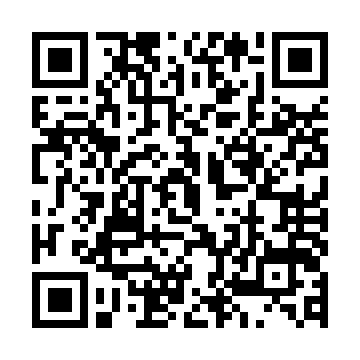 研修会②　申込み方法1ＱＲコード（アドレス）申込み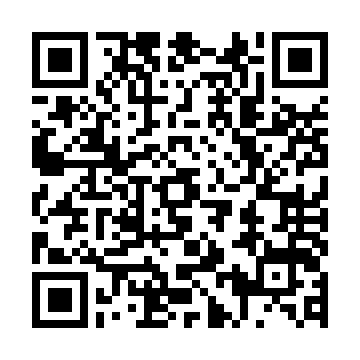 https://docs.google.com/forms/d/1maFc1mHAQVwT1YRnixJ6kwjjNF7cssqp_dHJgEoIL-k/edit申込み方法2本様式によりFAXもしくはメール添付にて申込みお問い合わせは事務局まで【事務局】奄美佳南園　長谷川　℡　52-8688　メール；dai.h@sis.seirei.or.jp別添①　研修申込み（メール送信及びファックス送信）事務局　長谷川　行　　（表題不要）メール送信　dai.h@sis.seirei.or.jpファックス送信（fax52-8695）【申込者】氏名・所属・連絡先（電話・メール等）　参加希望研修に〇申込み期日；2024年2月26日（月）資料の準備がありますので、遵守ください参加者氏名参加希望所属先連絡先研修会①研修会②研修会①研修会②研修会①研修会②研修会①研修会②研修会①研修会②研修会①研修会②研修会①研修会②